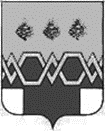 ДУМАМ А К С А Т И Х И Н С К О Г ОМ У Н И Ц И П А Л Ь Н О Г О  О К Р У Г АТ В Е Р С К О Й  О Б Л А С Т ИР Е Ш Е Н И ЕОт 21.12.2022 года                                                                                                                № 68Об изменении наименования об Управлении по территориальному развитию администрации Максатихинского района Тверской областиВ соответствии с Гражданским кодексом Российской Федерации, Федеральным Законом от 06 октября 2003 года №131-ФЗ «Об общих принципах организации местного самоуправления в Российской Федерации», решением Думы Максатихинского муниципального округа Тверской области от 21.12.2022г. № 64 «Об утверждении структуры администрации Максатихинского муниципального округа Тверской области», Уставом Максатихинского муниципального округа,ДУМА МАКСАТИХИНСКОГОМУНИЦИПАЛЬНОГО ОКРУГА РЕШИЛА:1. Изменить наименование Управления по территориальному развитию администрации Максатихинского района Тверской области (ИНН 6932005968, ОГРН 1076906001127, адрес юридический: Тверская область, пгт. Максатиха, пл. Свободы, д.2, адрес фактический: Тверская область, пгт. Максатиха, ул. Красноармейская, д.11) в Управление по территориальному развитию администрации Максатихинского муниципального округа Тверской области – полное наименование.2. Утвердить Положение об Управлении по территориальному развитию администрации Максатихинского муниципального округа Тверской области согласно приложению.3. Постановление администрации Максатихинского района Тверской области от 27.03.2012 года №113-па «О Положение об Управлении по территориальному развитию администрации Максатихинского района» (с изменениями и дополнениями) считать утратившим силу. 4. Начальнику управления по территориальному развитию администрации Максатихинского муниципального округа Владиславу Константиновичу Богдановичу произвести регистрацию учредительных документов в соответствии с требованиями законодательства Российской Федерации в Межрайонной ИФНС России № 12 по Тверской области.5. Контроль за исполнением настоящего постановления возложить на начальника управления по территориальному развитию администрации Максатихинского муниципального округа Тверской области Владислава Константиновича Богдановича.6. Настоящее решение вступает в силу с момента принятия, подлежит размещению на официальном сайте администрации муниципального образования Максатихинский район Тверской области в информационно-телекоммуникационной сети «Интернет».Глава Максатихинского муниципального округа                                                                                             М.В. ХовановПредседатель Думы Максатихинского муниципального округа                                                            Н.А. КошкаровПриложение № 1к решению ДумыМаксатихинского муниципального округаот 21.12.2022 г. № 68ПОЛОЖЕНИЕоб Управлении по территориальному развитию администрации Максатихинского муниципального округа Тверской области1. Общие положения1.1. Управление по территориальному развитию (далее – Управление) администрации Максатихинского муниципального округа образовано в соответствии с решением Думы Максатихинского муниципального округа № 64 от 21.12.2022 «О структуре администрации муниципального округа», является структурным подразделение администрации Максатихинского муниципального округа и самостоятельным юридическим лицом. Функционально подчиняется Главе Максатихинского муниципального округа.Юридический адрес управления по территориальному развитию администрации: 171900, Россия, Тверская область, пгт. Максатиха, пл. Свободы, д.2.1.2. В своей деятельности управление по территориальному развитию администрации Максатихинского муниципального округа руководствуется Конституцией Российской Федерации, Федеральными законами, указами и распоряжениями Президента Российской Федерации, постановлениями и распоряжениями Правительства РФ, законами Тверской области, нормативными актами Губернатора Тверской области и Правительства Тверской области, решениями Думы Максатихинского муниципального округа,  постановлениями и распоряжениями Главы администрации Максатихинского муниципального округа, а также настоящим Положением.1.3. Положение об управлении по территориальному развитию администрации Максатихинского муниципального округа утверждается решением Думы Максатихинского муниципального округа. Руководит работой управления по территориальному развитию администрации Максатихинского муниципального округа начальник управления по территориальному развитию администрации Максатихинского муниципального округа Тверской области.1.4. При осуществлении своих функций управление по территориальному развитию администрации Максатихинского муниципального округа взаимодействует со структурными подразделениями администрации Максатихинского муниципального округа, с органами государственной власти и управления, предприятиями и учреждениями, действующими на территории Максатихинского муниципального округа. 1.5. Финансирование деятельности управления по территориальному развитию администрации Максатихинского муниципального округа осуществляется за счет средств бюджета муниципального округа.1.6. Численность управления по территориальному развитию администрации Максатихинского муниципального округа определяется штатным расписанием Управления.2. Основные задачи Управления2.1. Основными задачами Управления является:2.1.1. Решение вопросов местного значения Максатихинского муниципального округа и в том числе:- организация в границах пгт. Максатиха электро-, тепло-, газо- и водоснабжения населения, водоотведения, снабжения населения топливом в пределах полномочий, установленных законодательством Российской Федерации;- участие в обеспечение проживающих в пгт. Максатиха и нуждающихся в жилых помещениях малоимущих граждан жилыми помещениями, организация строительства и содержания муниципального жилищного фонда, создание условий для жилищного строительства, осуществление муниципального жилищного контроля, а также иных полномочий органов местного самоуправления в соответствии с жилищным законодательством;- создание условий для предоставления транспортных услуг населению, и организация транспортного обслуживания населения в границах пгт. Максатиха;- создание условий для обеспечения жителей пгт. Максатиха услугами связи, общественного питания, торговли и бытового обслуживания;- создание условий для массового отдыха жителей пгт. Максатиха и организация обустройства мест массового отдыха населения, включая обеспечение свободного доступа граждан к водным объектам общего пользования и их береговым полосам;- организация сбора и вывоза бытовых отходов и мусора в пгт. Максатиха;- а также использования, охраны, защиты, воспроизводства городских лесов, лесов особо охраняемых природных территорий, расположенных в границах населенных пунктов городского поселения;- организация ритуальных услуг и содержание мест захоронения;- создание условий для развития малого и среднего предпринимательства;- оказание поддержки социально ориентированным некоммерческим организациям в пределах полномочий, установленных статьями 31.1 и 31.3 Федерального закона от 12 января 1996 года N 7-ФЗ "О некоммерческих организациях";- информирование работников администрации Максатихинского муниципального округа и структурных подразделений администрации о состоянии условий и охраны труда на рабочих местах, существующих профессиональных рисках, полагающихся работникам компенсациях за тяжелую работу, работу с вредными и (или) опасными условиями труда и иными особыми условиями труда и средствах индивидуальной защиты, а также о мерах по защите работников от воздействия опасных и вредных производственных факторов;- разработка предложений по повышению эффективности мероприятий по улучшению условий и охране труда;- осуществление контроля над целевым использованием средств на реализацию мероприятий по улучшению условий и охране труда;- участие в разработке разделов коллективного договора в части подготовки мероприятий по улучшению условий и охраны труда, а также прав и обязанностей работников и руководства администрации Максатихинского муниципального округа в области соблюдения требований охраны труда, осуществление контроля за работой по подготовке предложений структурных подразделений для включения в план мероприятий по улучшению условий и охране труда;- участие в расследовании несчастных случаев и профессиональных заболеваний, анализе причин производственного травматизма, профессиональных заболеваний, в разработке мероприятий по их предотвращению;2.1.2. Решение следующих вопросов местного значения Максатихинского муниципального округа:- организация в границах муниципального округа электро- и газоснабжения поселений в пределах полномочий, установленных законодательством Российской Федерации;- дорожная деятельность в отношении автомобильных дорог местного значения вне границ населенных пунктов в границах муниципального округа, осуществление муниципального контроля за сохранностью автомобильных дорог местного значения вне границ населенных пунктов в границах муниципального округа, и обеспечение безопасности дорожного движения на них, а также осуществление иных полномочий в области использования автомобильных дорог и осуществления дорожной деятельности в соответствии с законодательством Российской Федерации;- создание условий для предоставления транспортных услуг населению, и организация транспортного обслуживания населения между поселениями в границах муниципального округа;- участие в предупреждении и ликвидации последствий чрезвычайных ситуаций на территории муниципального округа;- участие в организации деятельности по накоплению (в том числе раздельному накоплению), сбору, транспортированию, обработке, утилизации, обезвреживанию, захоронению твердых коммунальных отходов на территории соответствующего муниципального округа;- организация утилизации и переработки бытовых и промышленных отходов;- содержание на территории муниципального округа межпоселенческих мест захоронения, организация ритуальных услуг;- создание условий для обеспечения поселений, входящих в состав муниципального округа, услугами связи, общественного питания, торговли и бытового обслуживания;- содействие развитию малого и среднего предпринимательства, оказание поддержки социально ориентированным некоммерческим организациям, благотворительной деятельности и добровольчеству2.1.3. Управление так же осуществляет:- привлечение инвестиций в экономику, реализацию инвестиционных проектов, комплексных целевых программ территории Максатихинского муниципального округа;2.1.4. Управление является ответственным лицом по охране труда в администрации Максатихинского муниципального округа:- информирование работников администрации Максатихинского муниципального округа и структурных подразделений администрации о состоянии условий и охраны труда на рабочих местах, существующих профессиональных рисках, полагающихся работникам компенсациях за тяжелую работу, работу с вредными и (или) опасными условиями труда и иными особыми условиями труда и средствах индивидуальной защиты, а также о мерах по защите работников от воздействия опасных и вредных производственных факторов;- разработка предложений по повышению эффективности мероприятий по улучшению условий и охране труда;- осуществление контроля над целевым использованием средств на реализацию мероприятий по улучшению условий и охране труда;- участие в разработке разделов коллективного договора в части подготовки мероприятий по улучшению условий и охраны труда, а также прав и обязанностей работников и руководства администрации Максатихинского муниципального округа в области соблюдения требований охраны труда, осуществление контроля за работой по подготовке предложений структурных подразделений для включения в план мероприятий по улучшению условий и охране труда;- участие в расследовании несчастных случаев и профессиональных заболеваний, анализе причин производственного травматизма, профессиональных заболеваний, в разработке мероприятий по их предотвращению;Сфера деятельности управления по территориальному развитию администрации Максатихинского муниципального округа: малый бизнес, транспорт, связь, дорожное хозяйство, жилищно-коммунальное хозяйство и энергетика, торговля, общественное питание, бытовое обслуживание, организация ритуальных услуг и содержание мест захоронения, инвестиции.3. Основные Функции управления3.1.В сфере транспорта:- Организация транспортного обслуживания населения Максатихинского муниципального округа и городского поселения п. Максатиха, контроль за работой общественного транспорта;- Разработка и утверждение маршрутной сети пригородного, городского сообщений и на ее основе формирование и размещение муниципального заказа на ее обслуживание в соответствии с действующим законодательством и контроль за его выполнением;- Взаимодействие с органами ГИБДД и УГАДН по вопросам эксплуатации пассажирского транспорта при проведении инструментального контроля и технического осмотра;- Корректировка объемов услуг по перевозке пассажиров при изменении объемов финансирования муниципального заказа;- Осуществление контроля за соблюдением перевозчиками целостности маршрута, требований правил перевозки пассажиров автотранспортом общего пользования, установленных тарифов, графика и схемы движения;- Рассмотрение вопросов и предложений по изменению условий работы на автобусных маршрутах, направленных на повышение качества обслуживания пассажиров;- Сбор, обработка и анализ информации о динамике пассажиропотока, выработка предложений по его организации и прочее.3.2. В сфере дорожного хозяйства:- Содержание и строительство, осуществление муниципального контроля за сохранностью автомобильных дорог общего пользования Максатихинского муниципального округа, мостов и иных транспортных инженерных сооружений Максатихинского муниципального округа, за исключением автомобильных дорог общего пользования, мостов и иных транспортных инженерных сооружений федерального и регионального значения;- Участие в организации дорожного движения и развитие инфраструктуры придорожного сервиса в районе;- Разработка мероприятий по сохранению дорожной сети в период весенней распутицы и обеспечение их выполнения.- Координация деятельности муниципального дорожного фонда Максатихинского муниципального округа;- Обеспечение безопасности дорожного движения на них, включая создание и обеспечение функционирования парковок (парковочных мест), а также осуществление иных полномочий в области использования автомобильных дорог и осуществления дорожной деятельности в соответствии с законодательством Российской Федерации;3.3.Связь:- создание благоприятных условий для обеспечения поселений, входящих в состав Максатихинского муниципального округа, услугами связи.3.4. В сфере ЖКХ и энергетики:- Организация в границах муниципального округа электро – и газоснабжения сельских поселений в пределах полномочий, установленных законодательством РФ;-  Организация в границах пгт. Максатиха электро -, тепло-, газо – и водоснабжения населения, водоотведения, снабжения населения топливом в пределах полномочий, установленных законодательством РФ;- Организация утилизации и переработки бытовых и промышленных отходов в сельских поселениях;- Организация сбора, вывоза, утилизации и переработки бытовых и промышленных отходов в городском поселении п. Максатиха;- Организация благоустройства и озеленения территории городского поселения п. Максатиха;- Организация освещения улиц п. Максатиха;- Обследование технического состояния домов, квартир, подготовка актов в пгт. Максатиха;- Сбор документов о постановке на учет лиц для получения жилья по очереди. Учет, предоставление жилья;- Организация эксплуатации объектов жилищно-коммунального хозяйства и энергетики, находящихся в муниципальной собственности;- Осуществление контроля за деятельностью предприятий и организаций коммунального комплекса и энергетики независимо от их организационно-правовых форм, по эксплуатации электрических, водопроводных, канализационных, тепловых сетей и сооружений;- Осуществление контроля за обеспечением топливом учреждений образования, культуры, здравоохранения;- Проведение работы по разъяснению гражданам законодательства Российской Федерации и проводимых реформ в сфере ЖКХ и энергетики;- Применение практических мер по внедрению технически-передовых энергосберегающих технологий;- Руководство подготовкой жилищного фонда, энергетики и объектов инженерной инфраструктуры к работе в осенне-зимний период;- Обеспечение работы комиссии по подготовке объектов социально-культурной сферы, энергетического и жилищно-коммунального хозяйства к предстоящему отопительному сезону;- Организация строительства и содержания муниципального жилищного фонда, создание условий для жилищного строительства, осуществление муниципального жилищного контроля;- Осуществление иных полномочий органов местного самоуправления в соответствии с жилищным законодательством Российской Федерации;3.5. В сфере охраны труда:- Информирует работников администрации Максатихинского муниципального округа и структурных подразделений администрации о состоянии условий и охраны труда на рабочих местах, существующих профессиональных рисках, полагающихся работникам компенсациях за тяжелую работу, работу с вредными и (или) опасными условиями труда и иными особыми условиями труда и средствах индивидуальной защиты, а также о мерах по защите работников от воздействия опасных и вредных производственных факторов;- Разрабатывает предложения по повышению эффективности мероприятий по улучшению условий и охране труда;- Осуществляет контроль над целевым использованием средств на реализацию мероприятий по улучшению условий и охране труда;- Участвует в разработке разделов коллективного договора в части подготовки мероприятий по улучшению условий и охраны труда, а также прав и обязанностей работников и руководства администрации Максатихинского муниципального округа в области соблюдения требований охраны труда, осуществление контроля за работой по подготовке предложений структурных подразделений для включения в план мероприятий по улучшению условий и охране труда;- Участвует в расследовании несчастных случаев и профессиональных заболеваний, анализе причин производственного травматизма, профессиональных заболеваний, в разработке мероприятий по их предотвращению.4. Деятельность Управления4.1. Управление по территориальному развитию администрации Максатихинского муниципального округа, при осуществлении своих функций:- взаимодействуют с отраслевыми Министерствами, другими государственными организациями и учреждениями и принимает участие в проводимых мероприятиях этими структурами по вопросам относящихся к компетенции управления по территориальному развитию администрации Максатихинского муниципального округа.- разрабатывает и реализует районные муниципальные программы развития территории муниципального образования, программы по развитию сферы транспорта и дорожного хозяйства, жилищного строительства, развития сферы ЖКХ и энергетики, и прочее.- представляет отчет Думе Максатихинского муниципального округа, Совету депутатов пгт. Максатиха, Главе Максатихинского муниципального округа, отраслевым Министерствам Тверской области о выполнении принятых программных мероприятий.- ведет прием граждан и юридических лиц, обеспечивает рассмотрение предложений, заявлений, жалоб граждан и юридических лиц в установленном законодательством порядке,- осуществляет подготовку ответов на обращение граждан по вопросам в рамках своей компетенции,- осуществляет выдачу справок и выписок на основании похозяйственной или домовой книги для населения в различные организации.- осуществляет в установленном порядке мероприятия с предпринимателями, предприятиями и учреждениями различных форм собственности семинаров, собраний, совещаний, других мероприятий по вопросам касающихся выполнения функций управления по территориальному развитию администрации Максатихинского муниципального округа.5. Функции Управления в инвестиционной сфере5.1. В инвестиционной деятельности управление осуществляет следующие функции:- предоставление потенциальным инвесторам информации о существующих на территории Максатихинского муниципального округа инвестиционных и инновационных проектах, консультирование потенциальных инвесторов о наличии в районе свободных производственных площадей, строительных площадок и земельных участков, инженерных коммуникаций, трудовых ресурсов, инвестиционной инфраструктуры;- проведение переговоров и сопровождение инвесторов по вопросам оформления согласительно-разрешительной документации к инвестиционному проекту;- проведение презентаций инвестиционных возможностей Максатихинского муниципального округа перед потенциальными стратегическими инвесторами;- участие в межмуниципальных и межрегиональных программах сотрудничества по вопросам территориального, инвестиционного и инновационного развития, поиск источников финансирования для реализации инвестиционных проектов.- проведение аналитики, оценки, экспертизы, отбора инвестиционных проектов на предмет развития территории Максатихинского муниципального округа;- участие в разработке инвестиционной политики и мер, направленных на стимулирование инвестиционной и инновационной активности, формирование банка приоритетных инвестиционных проектов, их продвижение и реализация на территории Максатихинского муниципального округа;- содействие развитию всех отраслей Максатихинского муниципального округа в т.ч. внедрение инновационных технологий и модернизация производства с целью развития инфраструктуры Максатихинского муниципального округа за счет инвестиционной привлекательности;- модернизация на территории Максатихинского муниципального округа сферы ЖКХ, внедрение инновационных технологий с целью улучшения качества оказания услуг и качества условий проживания граждан на территории Максатихинского муниципального округа, привлечение инвестиций;- создание условий для развития малого бизнеса на территории Максатихинского муниципального округа в сфере торговли, закупки, сбыта, общественного питания и бытового обслуживания.6. Полномочия управления территориального развитияУправление по территориальному развитию администрации Максатихинского муниципального округа в рамках решения вопросов местного значения пгт. Максатиха и решения вопросов местного значения Максатихинского муниципального округа наделена полномочиями по разработке проектов  нормативных правовых актов, проектов муниципальных контрактов, полномочиями по оказанию муниципальных услуг, выдаче предписаний об устранении  нарушений, в рамках полномочий по осуществлению муниципального жилищного контроля, составлению протоколов об административных правонарушениях в соответствии с административным законодательством, осуществление контроля и иными полномочиями необходимыми для решения вопросов местного значения, а так же имеет право:- запрашивать и получать на безвозмездной основе от органов местного   самоуправления, предприятий, учреждений и организаций, независимо от их организационно-правовой формы, материалы, необходимые для решения вопросов, входящих в его компетенцию;- принимать в пределах своих полномочий решения, обязательные для исполнения органами местного самоуправления, предприятиями, учреждениями и организациями, расположенными на территории Максатихинского муниципального округа.- созывать совещания для рассмотрения вопросов инновационной деятельности и развития территории, проводить консультационно-обучающие семинары с руководителями поселений, организаций, предприятий, создавать координационные и совещательные органы (советы, комиссии, группы) в установленной сфере деятельности.7. Обязательства управленияУправление по территориальному развитию администрации Максатихинского муниципального округа обязано:7.1. Обеспечить:- реализацию на территории Максатихинского муниципального округа единой экономической политики в сфере территориального развития, инновационной и инвестиционной деятельности;- организацию и сопровождение внедренных проектов;- контроль за соблюдением правил оптовой и розничной торговли, оказания услуг в сфере общественного питания и бытового обслуживания, привлекать соответствующие службы надзора и контроля для устранения нарушений;- в пределах своей компетенции защиту сведений, составляющих государственную тайну;7.2. Реализовывать:- инновационные проекты в сфере агропромышленного комплекса и ЖКХ; 7.3.  Формировать:- стратегию социально-экономического развития Максатихинского муниципального округа и пгт. Максатиха на долгосрочную перспективу;- программу социально-экономического развития Максатихинского муниципального округа и пгт. Максатиха на долгосрочную, среднесрочную и краткосрочную перспективы;- ежегодные планы мероприятий администрации Максатихинского муниципального округа по реализации основных положений Послания Президента РФ Федеральному Собранию Российской Федерации и Послания Губернатора Тверской области;7.4. Организовать:- приём граждан, обеспечить своевременное и полное рассмотрение устных и письменных обращений граждан, принятие по ним решений и направление ответов заявителям в установленный законодательством Российской Федерации срок;- профессиональную подготовку работников управления, их переподготовку, повышение квалификации и стажировку;- проведение совещаний, семинаров в сферах, относящихся к компетенции управления, а также участие управления в подобных мероприятиях, проводимых другими организаторами;- разработку административных регламентов предоставления муниципальных услуг для каждой услуги, включенной в реестр;- работу ритуальных услуг;7.5. Информировать:- работников администрации Максатихинского муниципального округа и структурных подразделений администрации о состоянии условий и охраны труда на рабочих местах;- о существующих профессиональных рисках; - о полагающихся работникам компенсациях за тяжелую работу, работу с вредными и (или) опасными условиями труда и иными особыми условиями труда;- о средствах индивидуальной защиты;- о мерах по защите работников от воздействия опасных и вредных производственных факторов;7.6. Разрабатывать:- предложения по повышению эффективности мероприятий по улучшению условий и охране труда;7.7. Осуществлять:- контроль над целевым использованием средств на реализацию мероприятий по улучшению условий и охране труда;- контроль за работой по подготовке предложений структурных подразделений для включения в план мероприятий по улучшению условий и охране труда;7.8. Участвовать:- в разработке разделов коллективного договора в части подготовки мероприятий по улучшению условий и охраны труда, а также прав и обязанностей работников и руководства администрации Максатихинского муниципального округа в области соблюдения требований охраны труда; - в расследовании несчастных случаев и профессиональных заболеваний;- в анализе причин производственного травматизма, профессиональных заболеваний, в разработке мероприятий по их предотвращению;7.9. Содержать:- на территории муниципального округа межпоселенческие места захоронения.8. Структура и штаты управления по территориальному развитию администрации Максатихинского муниципального округа8.1. Для выполнения функций и реализации прав, предусмотренных настоящим положением, управление по территориальному развитию администрации Максатихинского муниципального округа имеет:Структуру и предельную численность работников управления по территориальному развитию администрации Максатихинского муниципального округа утверждаемую Главой Максатихинского муниципального округа;Начальник управления по территориальному развитию администрации Максатихинского муниципального округа, который возглавляет управление по территориальному развитию администрации Максатихинского муниципального округа, назначается на должность и освобождается от занимаемой должности Главой Максатихинского муниципального округа в соответствии с действующим законодательством.8.2 Начальник управления по территориальному развитию администрации Максатихинского муниципального округа осуществляет руководство управлением по территориальному развитию администрации Максатихинского муниципального округа и несет персональную ответственность за выполнение возложенных на управление задач и функций.8.3. Руководство управлением по территориальному развитию администрации Максатихинского муниципального округа осуществляет единолично – начальник управления. В случае отсутствия начальника управления полномочия начальника управления осуществляет заместитель начальника управления по территориальному развитию администрации Максатихинского муниципального округа.9. Полномочия и обязанности начальника управления по территориальному развитию администрации Максатихинского муниципального округаНачальник управления по территориальному развитию администрации Максатихинского муниципального округа в целях исполнения, возложенных на него полномочий возглавляет управление по территориальному развитию администрации Максатихинского муниципального округа и осуществляет координацию деятельности:9.1. Распределяет обязанности работников управления по территориальному развитию администрации Максатихинского муниципального округа, утверждает должностные инструкции, издает приказы;9.2. Действует от имени управления без доверенности добросовестно и разумно представляет его интересы на территории Российской Федерации и за ее пределами, в том числе совершает в установленном порядке сделки от имени управления, осуществляет прием на работу работников управления, заключает с ними, изменяет и прекращает трудовые договоры, издает приказы, выдает доверенности в порядке, установленном законодательством.9.3. Участвует в работе комитетов и комиссий по вопросам, связанным с деятельностью управления по территориальному развитию администрации Максатихинского муниципального округа.9.4. Организует выполнение решений Главы Максатихинского муниципального округа.9.5. Без доверенности осуществляет защиту интересов управления в контрольно-надзорных органах, судах Российской Федерации.9.6. Является материально-ответственным лицом.9.7. Оказывает консультативную помощь руководителям поселений по вопросам связанным с компетенцией управления.9.8. Всю полноту ответственности за качество и своевременность выполнения возложенных настоящим положением на управление по территориальному развитию администрации Максатихинского муниципального округа задач и функций несет начальник управления по территориальному развитию администрации Максатихинского муниципального округа.9.9. Запрашивает и получает на безвозмездной основе от предприятий, учреждений, организаций, расположенных на территории Максатихинского муниципального округа, независимо от их организационно-правовой формы, материалы, необходимые для решения вопросов, входящих в его компетенцию;9.10. Запрашивает и получает в установленном порядке от территориального органа Федеральной службы государственной статистики по Тверской области по формам, установленным Федеральной службой государственной статистики, все статистические материалы, необходимые для осуществления полномочий;9.11. В случае нарушения законодательства Российской Федерации, несет ответственность в соответствии с действующим законодательством.10. Хозяйственная и финансовая деятельность управления по территориальному развитию администрации Максатихинского муниципального округа10.1. Финансовое обеспечение деятельности управления по территориальному развитию администрации Максатихинского муниципального округа осуществляется за счет средств бюджета на Максатихинский муниципальный округ.11. Заключительные положения11.1 Реорганизация и ликвидация управления по территориальному развитию администрации Максатихинского муниципального округа, внесение изменений и дополнений в настоящее Положение осуществляются в порядке, установленном действующим законодательством, на основании распоряжения Главы Максатихинского района Тверской области.